ГОСУДАРСТВЕННОЕ АВТОНОМНОЕ ПРОФЕССИОНАЛЬНОЕ ОБРАЗОВАТЕЛЬНОЕ УЧРЕЖДЕНИЕ ЧУКОТСКОГО АВТОНОМНОГО ОКРУГА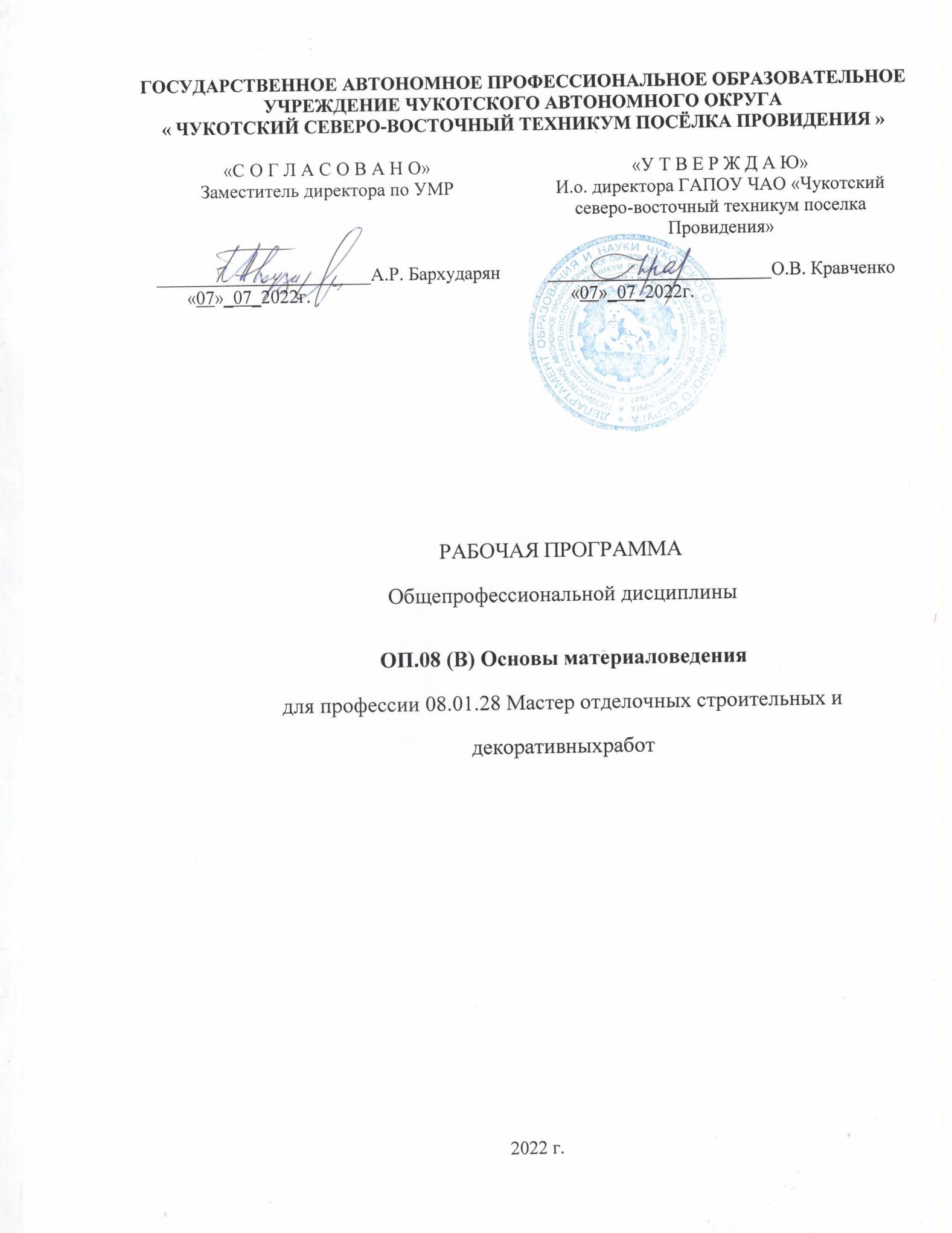 « ЧУКОТСКИЙ СЕВЕРО-ВОСТОЧНЫЙ ТЕХНИКУМ ПОСЁЛКА ПРОВИДЕНИЯ »РАБОЧАЯ ПРОГРАММАОбщепрофессиональной дисциплины ОП.08 (В) Основы материаловедениядля профессии 08.01.28 Мастер отделочных строительных и декоративных работ2022 г.Рабочая программа учебной дисциплины разработана на основе Федерального государственного образовательного стандарта (далее – ФГОС) по профессии (далее -  СПО)  08.01.28 Мастер отделочных строительных и декоративных работ.	Организация-разработчик: Государственное автономное профессиональное образовательное учреждение Чукотского автономного округа « Чукотский северо-восточный техникум посёлка Провидения »Рассмотрена методическим объединением преподавателей общепрофессиональных и профессиональных дисциплин Протокол №3 от 07 июля 2022 г..СОДЕРЖАНИЕПАСПОРТ РАБОЧЕЙ ПРОГРАММЫ УЧЕБНОЙ ДИСЦИПЛИНЫОбласть применения рабочей программыРабочая программа учебной дисциплины является вариативной частью основной профессиональной образовательной программы в соответствии с ФГОС по профессии СПО08.01.25 Мастер отделочных строительных и декоративных работМесто	учебной	дисциплины	в	структуре	основной	профессиональной образовательной программы: дисциплина входит в общепрофессиональный цикл.Цели и задачи учебной дисциплины – требования к результатам освоения дисциплины:В результате освоения учебной дисциплины обучающийся должен уметь:определять основные свойства материалов;знать:общую классификацию материалов, их основные свойства и области примененияРекомендуемое количество часов на освоение примерной программы учебной дисциплины:максимальная учебная нагрузка обучающегося 36 час, в том числе:обязательная аудиторная учебная нагрузка обучающегося 32 часа;самостоятельная работа обучающегося 4 часа.СТРУКТУРА И СОДЕРЖАНИЕ УЧЕБНОЙ ДИСЦИПЛИНЫОбъем учебной дисциплины и виды учебной работыТематический план и содержание учебной дисциплины ОСНОВЫ МАТЕРИАЛОВЕДЕНИЯУСЛОВИЯ РЕАЛИЗАЦИИ УЧЕБНОЙ ДИСЦИПЛИНЫТребования к минимальному материально-техническому обеспечениюРеализация учебной дисциплины требует наличия учебного кабинета «Основы материаловедения». Оборудование учебного кабинета:посадочные места по количеству обучающихся;рабочее место преподавателя;комплект учебно-наглядных пособий «Материаловедение»;образцы строительных материалов. Технические средства обучения:компьютер с лицензионным программным обеспечением и мультимедиапроектор.Информационное обеспечение обученияПеречень рекомендуемых учебных изданий, Интернет-ресурсов, дополнительной литературыОсновные источники:1. Рыбьев, И. А. Строительное материаловедение в 2 ч. Часть 1 : учебник для среднего профессионального образования / И. А. Рыбьев. — 4-е изд., перераб. и доп. — Москва : Издательство Юрайт, 2019. — 275 с.Болдырев   А.   С,   Добужинский   В.   И.,   Рекитар   Я.   А.	Технический прогресс в промышленности строительных материалов. М.: Стройиздат, 1980, с. 399.Волженский А. В., Иванов И. А., Виноградов Б. Н. Применение зол и шлаков в производстве строительных материалов. М.: Стройиздат, 1984, с. 246.Волженский А. В., Ферронская А. В. Гипсовые вяжущие и изделия. М.: Стройиздат, 1974, с. 328.Попов К.Н. Полимерные и полимерцементные бетоны, растворы и мастики. М., 1987.Попов Л.Н. Строительные материалы и детали: Учеб. Для техникумов. – М.: Стройиздат, 1986. – 336 с.Педченко И.И. Справочник строителя-отделочника. – Кишинев1987. – 380 с.Чмырь В.Д. Материаловедение для отделочников-строителей. Материалы для малярных и штукатурных работ. М., 1990.Шейкин А.Е. Строительные материалы. – М 1978. – 432 с.Шепелев А.М. Технология штукатурных работ. М., 1989. Учебное издание.Юнг В. Н. Основы технологии вяжущих веществ. М.: Промстройиздат, 1991, с, 547.4. КОНТРОЛЬ И ОЦЕНКА РЕЗУЛЬТАТОВ ОСВОЕНИЯ УЧЕБНОЙ ДИСЦИПЛИНЫ Контроль и оценка результатов освоения учебной дисциплины осуществляется преподавателем в процессе проведения практических занятий и лабораторных работ, тестирования, а также выполнения обучающимися индивидуальных заданий, проектов, исследований.«С О Г Л А С О В А Н О»Заместитель директора по УМР_______________________А.Р. Бархударян          «07»_07_2022г.«У Т В Е Р Ж Д А Ю»И.о. директора ГАПОУ ЧАО «Чукотский северо-восточный техникум поселка Провидения»________________________О.В. Кравченко        «07»_07_2022г.1. ПАСПОРТ	РАБОЧЕЙ	ПРОГРАММЫ	УЧЕБНОЙ ДИСЦИПЛИНЫ2. СТРУКТУРА	И	СОДЕРЖАНИЕ	УЧЕБНОЙ ДИСЦИПЛИНЫ3. УСЛОВИЯ РЕАЛИЗАЦИИ УЧЕБНОЙ ДИСЦИПЛИНЫ4. КОНТРОЛЬ	И	ОЦЕНКА	РЕЗУЛЬТАТОВ	ОСВОЕНИЯ УЧЕБНОЙ ДИСЦИПЛИНЫВид учебной работыКоличествочасовМаксимальная учебная нагрузка (всего)36Обязательная аудиторная учебная нагрузка (всего)32в том числе:лабораторные работы16практические работы16семинарское занятие1контрольные работы2Внеаудиторная самостоятельная работа (всего)4Форма промежуточной аттестации – зачет1Наименование разделов и темСодержание учебного материала, лабораторные работы и практические занятия, самостоятельная работа обучающихсяОбъем часовУровень освоения1234Раздел 1. Материаловедение (1)Раздел 1. Материаловедение (1)Раздел 1. Материаловедение (1)Раздел 1. Материаловедение (1)Тема 1.1. Предметматериаловедение1. Материаловедение как наука. Ее значение в профессиональнойдеятельности.11Раздел 2. Общие сведения о материалах (3)Раздел 2. Общие сведения о материалах (3)Раздел 2. Общие сведения о материалах (3)Раздел 2. Общие сведения о материалах (3)Тема 2.1. Значения строительных материалов для народногохозяйства Классификация материалов.2. Классификация материалов применяемых при производстве штукатурных, малярных и облицовочных работ.12Практическое занятие № 1.3,4 Особенности строения строительных материалов.22Тема 2.2. Виды строительных материалов. Стандартизация материалов.5. Основные виды новых строительных материалов. Стандартизация.Государственный стандарт. технические условия (ТУ) или отраслевые временные условия (ВТУ). Строительные нормы и правила (СНиП).Классы, сорта, марки материалов.11Раздел 3. Основные сведения о строительных материалах (2)Раздел 3. Основные сведения о строительных материалах (2)Раздел 3. Основные сведения о строительных материалах (2)Раздел 3. Основные сведения о строительных материалах (2)Тема 3.1. Свойства строительных материалов.6.Физические свойства строительных материалов. Химические свойствастроительных материалов. Механические свойства строительных материалов. Технологические свойства строительных материалов.12Лабораторная работа № 17.Исследование влияния макроструктуры на физические свойства материалов.13Раздел 4. Материалы для подготовки поверхностей к оштукатуриванию (2)Раздел 4. Материалы для подготовки поверхностей к оштукатуриванию (2)Раздел 4. Материалы для подготовки поверхностей к оштукатуриванию (2)Раздел 4. Материалы для подготовки поверхностей к оштукатуриванию (2)Тема 4.1. Твёрдыедревесноволокнистые плиты и их свойства. Изоляционныематериалы.8.Дрань и драночные щиты. Рогожа, войлок, мешковина, толь.12Практическое занятие № 29,10 Влияние строения и влажности древесины на ее свойства.23Раздел 5. Минеральные вяжущие вещества и добавки к ним (4)Раздел 5. Минеральные вяжущие вещества и добавки к ним (4)Раздел 5. Минеральные вяжущие вещества и добавки к ним (4)Раздел 5. Минеральные вяжущие вещества и добавки к ним (4)Тема 5.1. Минеральные вяжущиевещества.11 Основные понятия и классификация. Воздушные и гидравлическиевяжущие.12Тема 5.2. Известь, глина, гипс.12Виды извести, их основные свойства.. Известь воздушная. Известьгидравлическая . Состав, свойства, применения и получение Глина её разновидности, свойства и область применения12Практическое занятие № 3.13 Определение вида, свойств и качество цемента.13Практическое занятие №4.14,15 Соблюдение технологических последовательностей при выполненииотделочных работ.22Раздел 6. Органические вяжущие вещества (2)Раздел 6. Органические вяжущие вещества (2)Раздел 6. Органические вяжущие вещества (2)Раздел 6. Органические вяжущие вещества (2)Тема 6.1. Битумы и дёгтиПриродные полимерные вяжущие16 Состав и свойства. Классификация.12Лабораторная работа №217 Определение физико-механических свойств битумов13Раздел 7. Заполнители для бетонов и растворов (3)Раздел 7. Заполнители для бетонов и растворов (3)Раздел 7. Заполнители для бетонов и растворов (3)Раздел 7. Заполнители для бетонов и растворов (3)Тема 7.1. Мелкий заполнитель18 Классификация. Легкие пески. Керамзитовый песок. Аглопоритовый песок. Пористые пески. Вспученные перлитовые, вермикулитовые пески.12Тема 7.2. Природные крупные заполнители (гранит, лабродорит,мрамор).19 Древесные опилки. Цветные пески. стеклянная крошка. Гранулированное стекло. Слюда. Гравий. Щебень. Гранит. Лабрадорит. Мрамор.12Практическое занятие №5.20,21 Определение строительных материалов.23Раздел 8. Строительные растворы и сухие растворные смеси (3)Раздел 8. Строительные растворы и сухие растворные смеси (3)Раздел 8. Строительные растворы и сухие растворные смеси (3)Раздел 8. Строительные растворы и сухие растворные смеси (3)Тема 8.1. Строительные растворы.22 Понятие о растворах. Классификация	растворов Свойства растворных смесей. Специальные растворы12Практическое занятие №6.23 Определение свойств бетонной смеси.13Внеаудиторная самостоятельная работа №1.«Строительные растворы и сухие растворные смеси».23Семинарское занятие24 «Строительные растворы и сухие растворные смеси».13Раздел 9. Материалы для плиточных работ (1)Раздел 9. Материалы для плиточных работ (1)Раздел 9. Материалы для плиточных работ (1)Раздел 9. Материалы для плиточных работ (1)Тема 9.1. Материалы дляплиточных работ.25 Классификация облицовочных листов.	Гипсовые листы и гипсокартон.Облицовочные керамические плитки.11Раздел 10. Материалы для оклеивания поверхностей обоями (2)Раздел 10. Материалы для оклеивания поверхностей обоями (2)Раздел 10. Материалы для оклеивания поверхностей обоями (2)Раздел 10. Материалы для оклеивания поверхностей обоями (2)Тема 10.1. Виды материаловприменяемых для оклеивания поверхностей. Виды клеев26 Обои. Классификация по фактуре. Классификация по структуре. Обычные обои. Влагостойкие. Звукопоглощающие.12Раздел 11. Лакокрасочные материалы (2)Раздел 11. Лакокрасочные материалы (2)Раздел 11. Лакокрасочные материалы (2)Раздел 11. Лакокрасочные материалы (2)Тема 12.1. Общие сведения об окрасочных составах.27 Общие сведения, классификация, назначение	масляных красок. Виды, классификация и применение лаков.11Лабораторная работа №3.28,29 Выбор режима отделки с учетом обрабатываемой поверхности.22Внеаудиторная самостоятельная работа №2.«Влияние строительных материалов на здоровье человека».23Раздел 12. Вспомогательные материалы (2)Раздел 12. Вспомогательные материалы (2)Раздел 12. Вспомогательные материалы (2)Раздел 12. Вспомогательные материалы (2)Практическое занятие №7.30,31 Изучение пигментов и наполнителей по образцам.22Раздел 13. Итоговая контрольная работа (1)Раздел 13. Итоговая контрольная работа (1)Раздел 13. Итоговая контрольная работа (1)Раздел 13. Итоговая контрольная работа (1)Зачет	в		форме	контрольной работы		№2	по		программе«Основы материаловедения»32. Обобщение и систематизация знаний.13Итого: 32 часов (ВСР – 4 ч).32/4Результаты обучения (освоенные умения, усвоенные знания)Формы и методы контроля и оценки результатов обучения12Умения:определять основные свойства материалов;Лабораторные работы №1 Практическая работа №2 Практическая работа № 3. ВСР №1Знания:общую классификацию материалов, их основные свойства и области примененияКонтрольная работа №1,2. Практические работы №1-7 ВСР №2